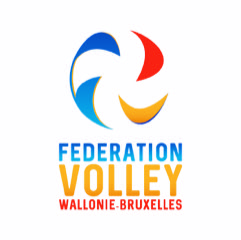 FEDERATION VOLLEY BALLWALLONIE-BRUXELLESRue de Namur, 84 BE-5000 BEEZTél. : 081/26 09 02 E.mail : info@fvwb.be Site : http://www.fvwb.beCompte : BE69 0011 4444 2978Formulaire de demande de validation d’un clinic dans le cadre de la formation continuéeClub/Entité : Thème du clinic :                                                                                                                                                         Intervenant(s) : Niveau(x) concerné(s) - cocher la/les case(s) : MSAnimateur-carte de coach D   MSInitiateur-carte de coach C    MSEducateur-carte de coach B   MSEntraineur-carte de coach A                                                                                                                                                           Date, horaire, lieu :        Nombre maximum de participants : NON  OUI    si oui mentionner le nombre Nombre minimum de participants : NON  OUI     si oui mentionner le nombre Tenue sportive exigée : NON  OUI Case réservée à la FVWB : 